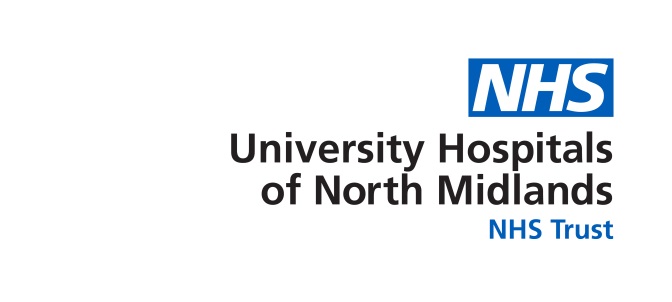 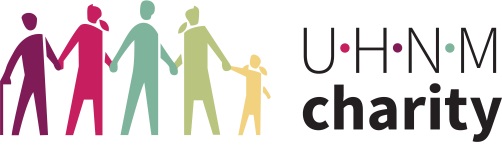 VISIT THE UHNM PALLIATIVE CARE INTRANET SITE: Trust Intranet  →  Clinicians  →  Support Services  →  Palliative Care